	Landesbildungsserver Fachredaktion Deutsch (www.deutsch-bw.de)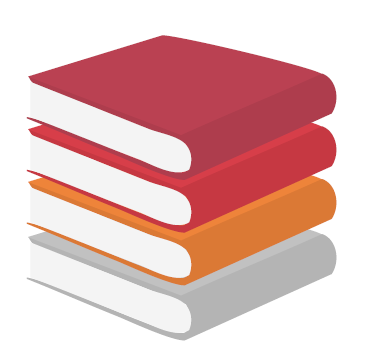 Hinweise zur Durchführung des Literaturprojektes:	Landesbildungsserver Fachredaktion Deutsch (www.deutsch-bw.de)Arbeitsblatt: Präsentationen LiteraturprojektLiterarische Themenfelder‚Recht und Gerechtigkeit’ ‚Gelingen und Scheitern: Liebesgeschichten’ ‚Identität und Rolle’‚Wirklichkeit und Phantasie: Von Künstlern und Gegenwelten’ ‚Wissenschaft und Verantwortung’ ‚Vergangenheit und Gegenwart‘‚Freiheit und Verantwortung: Der Mensch im Spannungsfeld der Geschichte’ ‚Von Söhnen und Töchtern: Familienverhältnisse’ ‚Sinn und Sinnverlust: Lebensgeschichten – Bildungsgeschichten?’‚Anpassung und Widerstand: Versuche weiblicher Identitätsfindung’ ‚Natur und Mensch: Bedrohung – Beherrschung – Versöhnung’‚Zwischen Ernst und Komik: Doppelte Perspektiven auf Menschen und Situationen‘In welche Themenfelder würden Sie das von Ihnen gelesene Werk einordnen?
Begründen Sie mündlich.Wo ordnen Sie die präsentierten Werke jeweils ein? Diskutieren Sie.Vorbereitung				3-4 Stunden vor FerienbeginnDas Projekt wird idealer Weise in der Woche vor einem Ferienabschnitt begonnen. Für die Einführung (siehe Material „Einstieg in die Unterrichtseinheit“) sollten Sie mindestens eine Doppelstunde einplanen.Als Hausaufgabe erhalten die SuS die Literaturliste mit dem Arbeitsauftrag zu drei Werken zu recherchieren und dies auch schriftlich festzuhalten. Aus diesen drei Werken wird ihnen dann vor den Ferien eines zugeteilt bzw. ausgesucht.
Es bietet sich an, dass die Lehrkraft die Werke in diese Stunde mitbringt (die meisten sind z.B. kostengünstig als Hamburger Lesehefte zu erhalten). 	Während der FerienLektüre und erste Auswahl der Aufgaben.Eventuell sammeln von Ideen, Material etc.Erarbeitung 				3 bis 4 DoppelstundenEs bewährt sich den SuS internetfähige Computer zur Verfügung zu stellen.Die Erarbeitung sollte während der Unterrichtszeit erfolgen (so kann man auch lenkend eingreifen, z.B. bei zu aufwändigen künstlerischen Produkten).Abgabe der Mappen / ArbeitsprobenZwischen Erarbeitungszeit und Abgabe je nach Umfang des Projektes entsprechen Zeit einplanen (ca. 1 Woche).Abschluss der Projektphase: Präsentation		1 bis 2 DoppelstundenJe nach Größe des Kurses / der Klasse und nach Umfang der zu erarbeitenden Aufgaben sollten dafür 1-2 Doppelstunden eingeplant werden.Es hat sich bewährt, die Präsentationen (siehe Material: „Abschluss Präsentation und Reflexion“)im Plenum durchzuführen und die Werke nicht chronologisch sondern nach Textsorten sortiert anzuordnen (z.B. Dramen – Romane – Novellen/Erzählungen).Die Präsentation kann auch durch das Material (Arbeitsblatt: Präsentationen Literaturprojekt) auf der folgenden Seite begleitet werden. 